Inschrijfformulier proefles Noorderkoggenruiters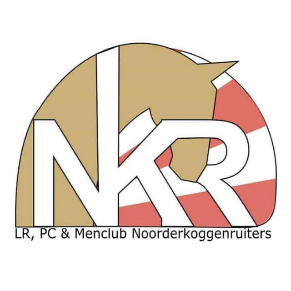 Potentiële leden mogen maximaal twee keer een proefles volgen*. Om een proefles te volgen willen wij graag de onderstaande gegevens ontvangen, zodat wij contact kunnen opnemen nadat de proeflessen zijn afgenomen.Naam_______________________________________________________E-mailadres__________________________________________________Telefoonnummer______________________________________________Aanvinken welke les gevolgd wordt:Maandag – Mariëlle de Jong 				Data van de te volgen lessen:O 19:00 – 20:00 uurO 20:00 – 21:00 uur						___________________________Dinsdag – mennen - Sylvana Scheeve			O 19:30 – 20:30 uurO 20:30 – 21:30 uur						___________________________Dinsdag – western – oneven wekenO 19:30 – 20:30 						___________________________Woensdag – jeugdles – Rosanne van StuivenbergO 14:45 – 15:30 uur						___________________________Donderdag – springen – Jessica BruinO nader te bepalen tijdstip (vanaf 19:00 uur)		___________________________Vrijdag – mennen – Catharina KaperO 19:00 – 20:00 uurO 20:00 – 21:00 uur						___________________________Zaterdag – jeugdles – Piet AlkemaO 10:30 – 11:30 uur						___________________________Van het ingevulde formulier mag een foto worden gestuurd aan Ellen Wijdenes via noorderkoggenruiters1@gmail.com *Lessen van de heer Alkema mogen vier keer op proef worden gevolgd. Les van Rosanne mag 1 keer op proef worden gevolgd.